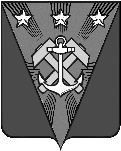 Сахалинская областьАДМИНИСТРАЦИЯ УГЛЕГОРСКОГО ГОРОДСКОГО ОКРУГАПОСТАНОВЛЕНИЕот 23.05.2024 № 444-п/24г. УглегорскО внесении изменений в административный регламент предоставления муниципальной услуги «Признание граждан малоимущими в целях предоставления им по договору социального найма жилых помещений муниципального жилищного фонда»В соответствии с Федеральным законом от 27.07.2010 № 210-ФЗ «Об организации предоставления государственных и муниципальных услуг», администрация Углегорского городского округа постановляет:Внести в административный регламент предоставления муниципальной услуги «Признание граждан малоимущими в целях предоставления им по договору социального найма жилых помещений муниципального жилищного фонда», утверждённый постановлением администрации Углегорского городского округа от 11.01.2022 № 22, следующие изменения:Второй абзац пункта 2.3.2. подраздела 2.3. раздела 2. изложить в новой редакции:«- в форме электронного документа через личный кабинет заявителя на РПГУ - в случае подачи запроса на получение муниципальной услуги через РПГУ;»;Пункт 2.3.2. подраздела 2.3. раздела 2. дополнить третьим абзацем следующего содержания:«- в форме документа на бумажном носителе в КУМС – при личном обращении заявителя (представителя заявителя) либо почтовым направлением запроса на предоставление муниципальной услуги в КУМС;»;Третий и четвертый абзац пункта 3.5.2. подраздела 3.5. раздела 3. изложить в новой редакции:«1) при поступлении документов в КУМС при личном обращении либо почтовым отправлением - уведомляет заявителя (представителя заявителя) по телефону о возможности получения документа с последующей его выдачей при личном обращении заявителя (представителя заявителя) в КУМС;2) при поступлении документов в электронном виде через РПГУ - направляет через личный кабинет заявителя уведомление о принятии решения с приложением электронной копии документа, являющегося результатом предоставления муниципальной услуги;».Настоящее постановление опубликовать в газете «Углегорские ведомости» и разместить на официальном сайте администрации Углегорского городского округа в сети Интернет.Контроль исполнения постановления возложить на исполняющего обязанности председателя Комитета по управлению муниципальной собственностью Углегорского городского округа Ямлиханова А.В.